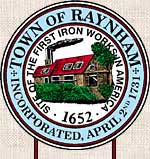       CONSERVATION COMMISSION MEETINGAGENDA March 3, 2021MEETING COMMENCES AT 5:30 PMLOCATION SELECTMEN’S MEETING ROOM558 SOUTH MAIN STREET RAYNHAM, MA 02767ALL PUBLIC HEARINGS AND MEETINGS HEARD BY THE RAYNHAM CONSERVATION COMMISSION ON WEDNESDAY,  March 3, 2021 AT 5:30 P.M. IN THE RAYNHAM VETERANS’ MEMORIAL TOWN HALL, DONALD L. MCKINNON MEETING ROOM, 558 SOUTH MAIN STREET, RAYNHAM, MA ARE RELATIVE TO FILINGS AND JOINT HEARINGS AND/OR MEETINGS UNDER M.G.L. CH. 131, § 40 AS AMENDED, AND THE TOWN OF RAYNHAM WETLAND PROTECTION BYLAW.FormalNo new hearingsNo continued hearings General BusinessAccept Minutes- February 17, 2021 meeting BillsCorrespondence 	Site Visits If  Necessary Informal and Other Business not reasonably anticipated by the ChairALL ATTENDEES ARE REQUIRED TO WEAR MASKS AND MAINTAIN A MINIMUM OF 6 FEET BETWEEN INDIVIDUALS.  THANK YOU FOR YOUR COOPERATION!